САМОРЕГУЛИРУЕМАЯ ОРГАНИЗАЦИЯ   РЕГИОНАЛЬНАЯ АССОЦИАЦИЯ «СТРОИТЕЛИ ТПП РБ»г. Улан-Удэ, ул. Ленина ,д.25, тел 8(3012)21-71-88, e-mail:sro@tpprb.comПРОТОКОЛ № 47Правления  СРО РА «Строители ТПП РБ» 28.12.2021 Форма проведения заседания Правления СРО РА «Строители ТПП РБ»- заочнаяДата окончания заочного голосования: «29» декабря      2021г. Основание  проведения заочного голосования- решение  Председателя Правления СРО  РА  «Строители ТПП РБ» Доржиева Геннадия Юрьевича ( согласно п.7.9. Положения  «О Правлении   Саморегулируемой организации  Региональная ассоциация «Строители ТПП РБ» от 07.02.2019г., далее - Положение о Правлении).  Приглашенные лица : Директор   СРО    Елисафенко Владимир Леонидович Секретарь заседания Правления    Кочетова Лидия Васильевна Общее количество членов Правления : 9 человекЧисло проголосовавших членов Правления  6   человек Заочное голосование считается правомочным, так как в нем приняли участие не менее половины  членов Правления ( согласно п. 7.13 Положения). Лицо,  избранное  секретарем заседания Правления и уполномоченное на подсчет голосов-  Кочетова Лидия ВасильевнаПОВЕСТКА ДНЯ ЗАСЕДАНИЯ ПРАВЛЕНИЯ:1. Информация об организациях, подлежащеих  исключению из членов СРО,  а также выдаче  предупреждения   для устранения нарушений на основании представленных документов Дисциплинарного Комитета СРО (Протокол ДК  №36/2021 от 27.12.2021г.). По вопросу   повестки дня :Слушали Директора  СРО   РА «Строители ТПП РБ»  Елисафенко В.Л., который  доложил об открытии дисциплинарного производства по вопросам нарушений условий членства, стандартов и правил саморегулирования, по результатам плановых  проверок в отношении  членов  Ассоциации ООО «Интеко» ИНН 0326496352, ООО «Транскапитал» ИНН 0326536887 и ООО «А-Мега-Строй» ИНН 0326474133,  оформлены документы по устранению нарушений.           Доложил ,что в соответствии с выданными документами по устранению нарушений:- ООО «Интеко» ИНН 0326496352 (предписание от 24.09.2021 № 28/2021 ДК, Предупреждение от 27.10.2021 № 22/2021 ДК, Приостановка права Протокол Дисциплинарного комитета от 30.11.2021 № 33/2021);- ООО «Транскапитал» ИНН 0326536887 (предписание от 15.12.2021 № 35/2021 ДК);- ООО «А-Мега-Строй» ИНН 0326474133 (Предписание от 30.11.2021 №  24/2021 ДК).в установленные сроки, нарушения, выявленные при проверке, не были устранены.          Сообщил  также, что у  перечисленных организаций имеется задолженность по членским взносам, которую они, не смотря на все предупреждения, не погашают:- ООО «Интеко» ИНН 0326496352 в сумме 84 000 рублей;- ООО «Транскапитал» ИНН 0326536887 в сумме 147 000 рублей;- ООО «А-Мега-Строй» ИНН 0326474133 в сумме 42 000 рублей. На основании решения Дисциплинарного комитета, предложил принять на заседании Правления следующее решение :  Исключить  из членов СРО РА «Строители ТПП РБ» ООО «Транскапитал» ИНН 0326536887 и ООО «Интеко» ИНН 0326496352 	  По ООО «А-Мега-Строй» ИНН 0326474133,  выписать предупреждение и  установить срок для устранения нарушений до 10 февраля 2022годаГолосовали: «за»  - 6 голосов, «против» - нет    «воздержался» -  нет   Повестка дня исчерпана. Предложений и дополнений в повестку дня собрания не поступило. Заседание Правления объявляется закрытым.     Директор                                                                  Елисафенко В.Л.  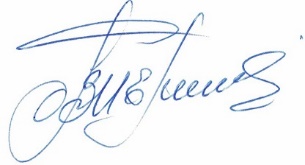  Секретарь заседания Правления                                                               Кочетова Л.В.